COLEGIO EMILIA RIQUELMEGUIA DE APRENDIZAJE EN CASAACTIVIDAD VIRTUAL SEMANA DEL 19 AL 23 DE OCTUBRECOLEGIO EMILIA RIQUELMEGUIA DE APRENDIZAJE EN CASAACTIVIDAD VIRTUAL SEMANA DEL 19 AL 23 DE OCTUBRECOLEGIO EMILIA RIQUELMEGUIA DE APRENDIZAJE EN CASAACTIVIDAD VIRTUAL SEMANA DEL 19 AL 23 DE OCTUBRE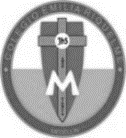 Asignatura: Edu. ArtísticaGrado:   11°Docente: Hermana EsperanzaDocente: Hermana EsperanzaMartes, 20 de Octubre del 2020   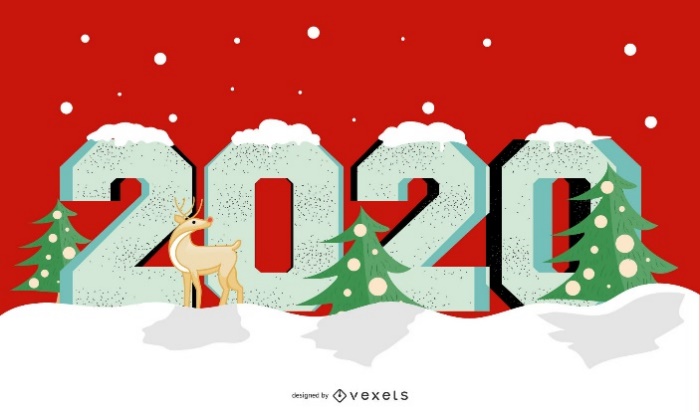 Les recuerdo la actividad de esta semana: Segunda Entrega: Semana del 19 al 23 de Octubre: Enviar evidencia fotográfica de la manualidad ya finalizada ubicada en el comedor de tu casa. Nota: Recuerda enviarme la evidencia fotográfica a mi correo.Cualquier duda o inquietud referente al trabajo, escribirme inmediatamente a mi correo esvesilva@gmail.com  yo estaré atenta y responderé sus dudas como lo he realizado hasta este momento.Bendiciones. Hermana EsperanzaMartes, 20 de Octubre del 2020   Les recuerdo la actividad de esta semana: Segunda Entrega: Semana del 19 al 23 de Octubre: Enviar evidencia fotográfica de la manualidad ya finalizada ubicada en el comedor de tu casa. Nota: Recuerda enviarme la evidencia fotográfica a mi correo.Cualquier duda o inquietud referente al trabajo, escribirme inmediatamente a mi correo esvesilva@gmail.com  yo estaré atenta y responderé sus dudas como lo he realizado hasta este momento.Bendiciones. Hermana EsperanzaMartes, 20 de Octubre del 2020   Les recuerdo la actividad de esta semana: Segunda Entrega: Semana del 19 al 23 de Octubre: Enviar evidencia fotográfica de la manualidad ya finalizada ubicada en el comedor de tu casa. Nota: Recuerda enviarme la evidencia fotográfica a mi correo.Cualquier duda o inquietud referente al trabajo, escribirme inmediatamente a mi correo esvesilva@gmail.com  yo estaré atenta y responderé sus dudas como lo he realizado hasta este momento.Bendiciones. Hermana EsperanzaMartes, 20 de Octubre del 2020   Les recuerdo la actividad de esta semana: Segunda Entrega: Semana del 19 al 23 de Octubre: Enviar evidencia fotográfica de la manualidad ya finalizada ubicada en el comedor de tu casa. Nota: Recuerda enviarme la evidencia fotográfica a mi correo.Cualquier duda o inquietud referente al trabajo, escribirme inmediatamente a mi correo esvesilva@gmail.com  yo estaré atenta y responderé sus dudas como lo he realizado hasta este momento.Bendiciones. Hermana Esperanza